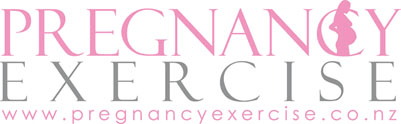 SuperFitMum-Stretch GuideIf you feel any pain or discomfort whilst exercising, stop. If pain continues consult you G.P. The information included in this program has been written by Lorraine Scapens: She is not able to provide you with medical. You cannot hold Lorraine liable in any way for any injuries that may occur whilst training. This Program has been written by Lorraine Scapens it is not yours to sell or copy November 2013.QuadricepsStanding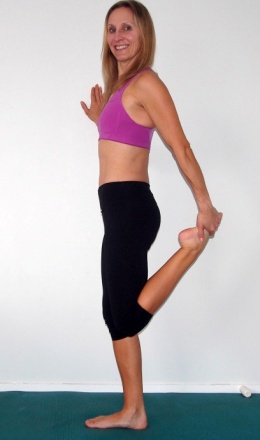 Try not to Arch your lower back.Stand up tallFell the stretch in the front of your thigh.If you have tight and dominant quads you can do this stretch between your exercisesQuadricep & Hip FlexorsLying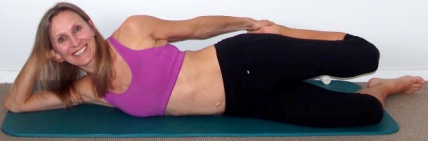 Hold your ankle, without arching your lower back.Keep hold, tight and place your other foot on top and press downThis is a hard stretch to get right but once you can feel the stretch in the correct muscle you will feel the benefitsHip Flexors/Psoas muscle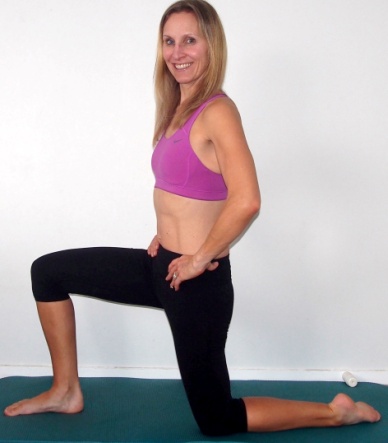 Avoid Arching lower backHamstring Lying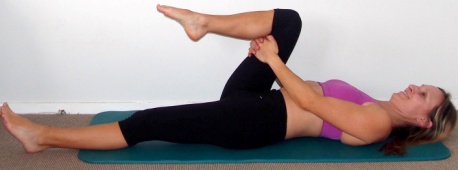 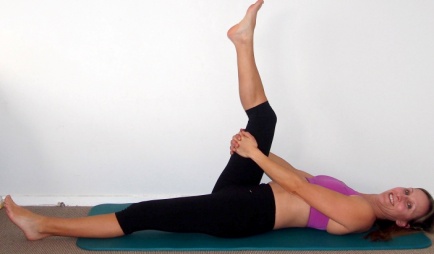 Pull your leg in towards you keeping your thigh vertical.Try to keep your shoulders and neck relaxed as you extend your leg up.If you can straighten your leg and pull further towards you without feeling a stretch you do not need to stretch your hamstring muscles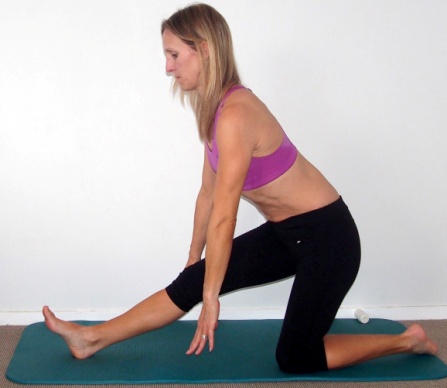 Piriformis(Deep Glute)Seated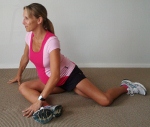 Keep your chest upLean forwards towards your bent kneeBoth knee angles are 90 degreesIf you can’t feel the stretch you don’t need to do it.This is a good stretch from 25-35 weeks pregnantErectore Spinea(Lower back), latisimis dorsi (Middle back) & chest if you widen your arms 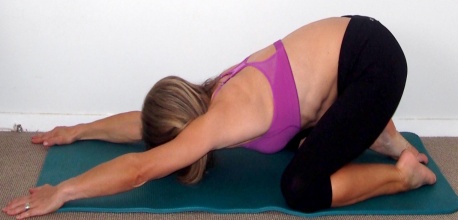 Knees out wider the further into your pregnancy.Use this stretch frequently to relaxQuadratus Lumborem (Q.L)Side of torsoUsing your wall, side and back view. Cross your legs over to also feel a stretch in your T.F.L tensor fasciae latae muscle at the top of your leg/hip Or On the floor from a kneeling position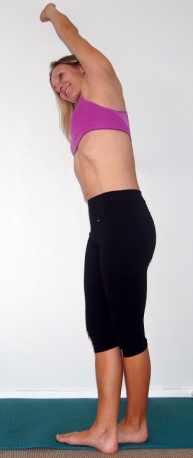 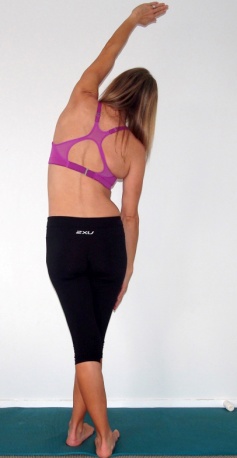 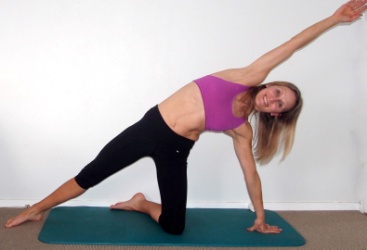 Aim to keep your arm, back and shoulder against the wallPectorals; Chest Stretches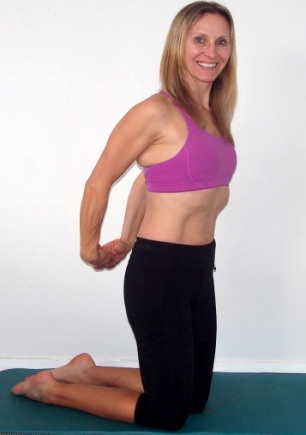 Try to do this stretch daily